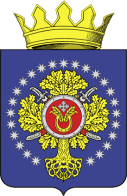 УРЮПИНСКИЙ МУНИЦИПАЛЬНЫЙ РАЙОНВОЛГОГРАДСКОЙ ОБЛАСТИУРЮПИНСКАЯ  РАЙОННАЯ  ДУМАР  Е  Ш  Е  Н  И  Е02 октября 2023 года                     № 35/555О внесении изменений в Правила землепользования и застройки Добринского сельского поселения Урюпинского муниципального района Волгоградской области, утвержденные решением Урюпинской районной Думы от 3 июня 2022 года № 369        Рассмотрев обращение исполняющего обязанности главы Урюпинского муниципального района Д.В. Хоняка о внесении изменений в Правила землепользования и застройки Добринского сельского поселения Урюпинского муниципального района Волгоградской области, утвержденные решением Урюпинской районной Думы от 3 июня 2022 года № 369 «Об утверждении Правил землепользования и застройки Добринского сельского поселения Урюпинского муниципального района Волгоградской области» (в редакции решения Урюпинской районной Думы от 29 июля 2022 года № 21/395), в соответствии со статьей 33 Градостроительного кодекса Российской Федерации, Приказом Федеральной службы государственной регистрации, кадастра и картографии  от 10 ноября 2020 года № П/0412 «Об утверждении классификатора видов разрешенного использования земельных участков» (в редакции Приказа Росреестра от 23 июня 2022 № П/0246), пунктом 3 части 3 статьи 5 Устава Урюпинского муниципального района Волгоградской области, Урюпинская районная Дума РЕШИЛА:        1. Внести в Правила землепользования и застройки Добринского сельского поселения Урюпинского муниципального района Волгоградской области следующие изменения:         1.1. В таблице пункта 1 части 1 статьи 18:        1.1.1. В строке 6 слова «Религиозное развитие» заменить словами «Религиозное использование»;        1.1.2. В строке 17 слова «Развлечения» заменить словам «Развлечение»;        1.1.3. В строке 19 цифры «5.7» заменить цифрами «5.1»;        1.2. В статье 19:        1.2.1. Абзац первый части 1 изложить в следующей редакции:        «1. Зона парков, скверов, бульваров, садов (Р1).»;        1.2.2. В строке 2 раздела  «Вспомогательные виды разрешенного использования» таблицы пункта 2 слово «Развлечения» заменить словом «Развлечение»;        1.3. В строке 5 раздела «Вспомогательные виды разрешенного использования» таблицы пункта 1 статьи 20 слова «Обслуживание автотранспорта» заменить словами «Служебные гаражи»;         1.4. Таблицу пункта 1 части 2 статьи 21 изложить в следующей редакции:        1.5. Статью 29 изложить в следующей редакции:        «Статья 29. Ограничения использования земельных участков и объектов капитального строительства на территориях, подверженных риску возникновения чрезвычайных ситуаций природного и техногенного характера и воздействия их последствий        На территориях, подверженных риску возникновения чрезвычайных ситуаций природного и техногенного характера и воздействия их последствий, в соответствии с законодательством Российской Федерации о защите населения и территорий от чрезвычайных ситуаций природного и техногенного характера в целях предупреждения чрезвычайных ситуаций устанавливается специальный режим, включающий, в зависимости от характера возможных чрезвычайных ситуаций:        1) ограничения использования территории;        2) ограничения хозяйственной и иной деятельности;         3) обязательные мероприятия по защите населения и территорий, в том числе при возникновении чрезвычайных ситуаций.           В соответствии с решением Нижне-Волжского бассейнового водного управления Федерального агентства водных ресурсов об установлении границ зон затопления от 25 февраля 2020 года № 76, частью 6 статьи 67.1 «Водного кодекса Российской Федерации» от 03 июня 2006 года № 74-ФЗ в зонах затопления запрещаются:         1) размещение новых населенных пунктов и строительство объектов капитального строительства без обеспечения инженерной защиты таких населенных пунктов и объектов от затопления, подтопления;         2) использование сточных вод в целях регулирования плодородия почв;          3) размещение кладбищ, скотомогильников, объектов размещения отходов производства и потребления, химических, взрывчатых, токсичных, отравляющих и ядовитых веществ, пунктов хранения и захоронения радиоактивных отходов;         4) осуществление авиационных мер по борьбе с вредными организмами.»;        1.6. В разделе «Условные обозначения» приложения 9 «Карта зон с особыми условиями использования территории х. Бесплемяновский,                   х. Ржавский» к Правилам землепользования и застройки Добринского сельского поселения слова «Зона затопления» заменить словами «Зона затопления, подтопления».        2. Настоящее решение вступает в силу после опубликования в информационном бюллетене администрации Урюпинского муниципального района «Районные ведомости».        3. Направить настоящее решение главе Урюпинского муниципального района для подписания и опубликования в установленном порядке.              Председатель		                                       ГлаваУрюпинской районной Думы 	  Урюпинского муниципального района                        Т.Е. Матыкина			                       А.Ю. Максимов№п/пНаименование вида использованияКод (числовое обозначение) вида разрешенного использования земельного участкаОсновные виды разрешенного использования 1Растениеводство1.12Животноводство 1.73Скотоводство1.84Птицеводство1.105Ведение садоводства13.26Питомники1.177Обеспечение сельскохозяйственного производства1.188Религиозное использование3.79Осуществление религиозных обрядов3.7.110Религиозное управление и образование3.7.2Вспомогательные виды использования:1Научное обеспечение сельского хозяйства1.142Ведение личного подсобного хозяйства на полевых участках1.16